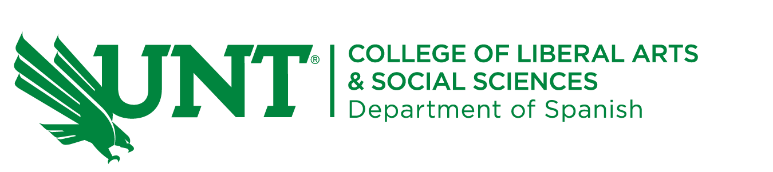 2024-2025 Department of Spanish Scholarship AppealReturn this completed form with any required documentation to:College of Liberal Arts and Social Sciences Department of SpanishLanguage Building, suite 101 940-565-2404Section I: Student InformationSection I: Student InformationName:UNT Assigned ID:Email Address:Telephone (include area code):Section II: CertificationI certify that all the information contained on this form is complete and correct. I will notify the committee of any change in my enrollment. I understand that if approved, my scholarship may not disburse to my student account until after the official census date of each term. I understand that if my tuition and fee charges are greater than my scholarship, I must make payment arrangements or my courses may be dropped. I further understand that I will be notified via email of the appeal decision and the typical response time is within 4 weeks of appeal submission.Student Signature:		Date: 	Section III: Reason for AppealPlease check the boxes that apply to you, provide a detailed explanation of your situation in the “Personal Statement” section AND attach supporting documentation.DeathWork ConflictInternship/Study AbroadIllness (attach medical documentation)Student Teaching (attach documentation from your department)Other 	Graduating (Academic Advisor must certify this form)Expected Graduation Date: 	Academic Advisor Name (Printed): 			 Phone Number: 	 Signature of Academic Advisor: 			Date: 	 Section IV: Personal StatementPlease provide a personal statement describing the situation that occurred causing you not to meet the scholarship criteria. Attach supporting documentation if necessary.Signature 	 Date	Section V: For Department Use OnlySection V: For Department Use OnlyApproved/Denied by: 		 Date: 	Appeal Log UpdatedWaiver Review (if applicable)Revised AFP Form submitted to SFASStudent Notified